   		       DER  LAUPENFLOHBrocante / Flohmarkt  	   Verkauf aus HaushaltliquidationenSammlerobjekte, Sixties- und andere Möbel, Bilder, Dekoratives, Lampen, Uhren, Spiegel, Haushaltgeräte usw. usw. Samstag / Sonntag 10.00 bis 16.00  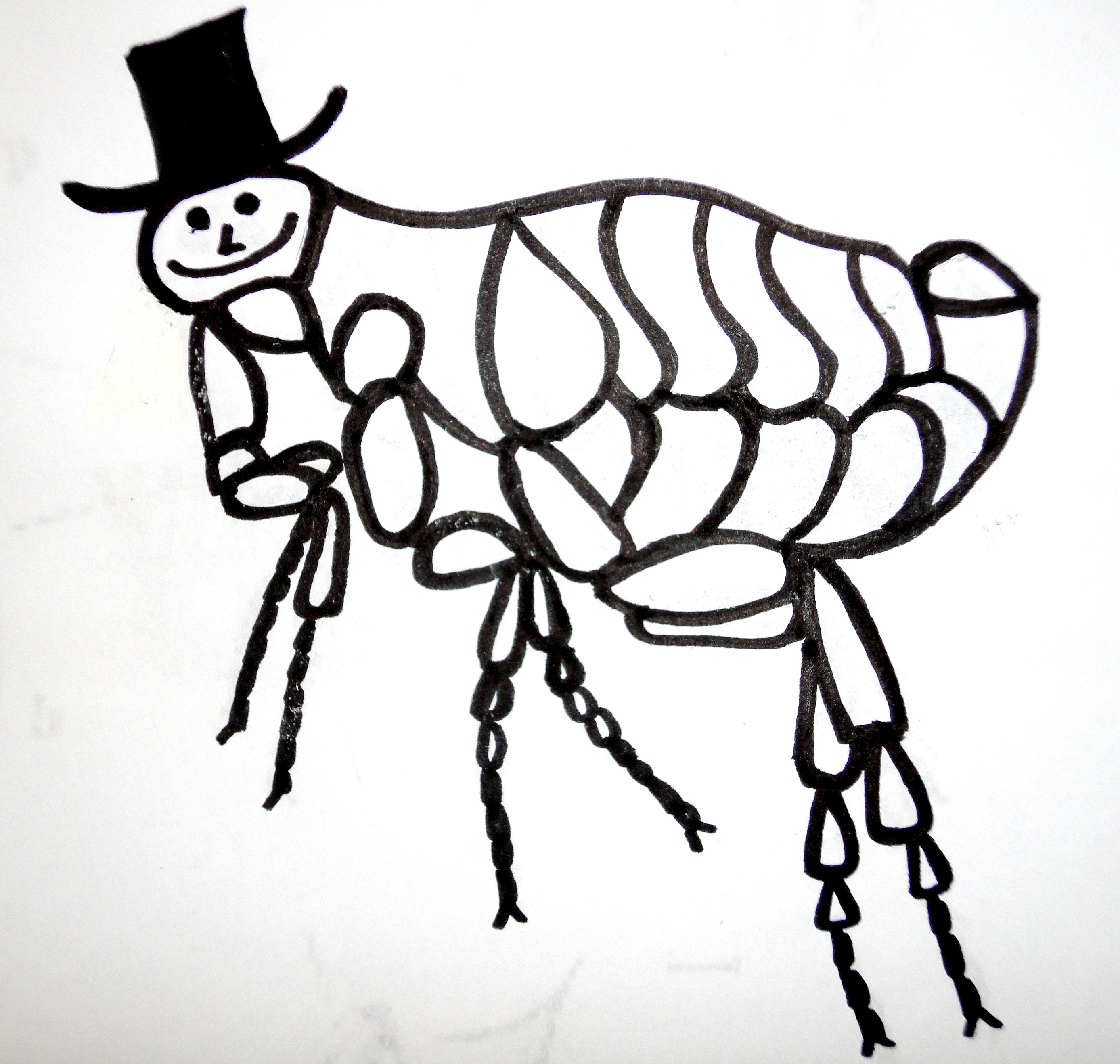 Laupen, Gillenauweg 34a                 			   078 870 56 57(Richtung Schwimmbad, beschildert)			   U. Ritschard 	     			 DER  LAUPENFLOHBrocante / Flohmarkt  	   Verkauf aus HaushaltliquidationenSammlerobjekte, Sixties- und andere Möbel, Bilder, Dekoratives, Lampen, Uhren, Spiegel, Haushaltgeräte usw. usw. Samstag / Sonntag 10.00 bis 16.00.                                Laupen, Gillenauweg 34a                 			   078 870 56 57(Richtung Schwimmbad, beschildert)			   U. Ritschard